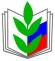               ПРОФСОЮЗ РАБОТНИКОВ НАРОДНОГО ОБРАЗОВАНИЯ                            И НАУКИ РОССИЙСКОЙ ФЕДЕРАЦИИ               (ОБЩЕРОССИЙСКИЙ ПРОФСОЮЗ ОБРАЗОВАНИЯ) Артемовская городская организация Профсоюза работников народного                        образования и науки Российской Федерацииг. Артемовский                                                                                     30.11.2020/ 175 Руководителям МОУ, председателям ППОО направлении полезной информацииУважаемые коллеги!            Направляю вам для сведения следующую информацию.Обзор значимых изменений в законодательстве(20 ноября – 26 ноября 2020 года)ФЕДЕРАЛЬНЫЕ ДОКУМЕНТЫДистантКак лучше организовать обучение в школе с применением дистанционных технологий - рекомендации Минпросвещения России.Источник: Документ опубликован не былПисьмо Минпросвещения России от 16.11.2020 N ГД-2072/03Бесплатная вакцинацияВакцины для профилактики новой коронавирусной инфекции COVID-19 включены в перечень жизненно необходимых и важнейших лекарственных препаратов для медицинского применения.Источник: Официальный интернет-портал правовой информации http://pravo.gov.ru, 25.11.2020Распоряжение Правительства РФ от 23.11.2020 N 3073-рНовые формы для регистрации ЮЛ С 25 ноября 2020 применяются новые формы заявлений, используемые для регистрации юрлиц.Источник: Документ опубликован не былИнформация ФНС РоссииУтвержден типовой контракт на поставку товаровИсточник: Официальный интернет-портал правовой информации Свердловской области http://www.pravo.gov66.ru, 19.11.2020, Официальный интернет-портал правовой информации http://pravo.gov.ru, 20.11.2020Приказ Департамента государственных закупок Свердловской области от 16.11.2020 N 259-ОДМинпросвещения готовит рекомендации по работе школ во втором полугодии24 ноября 2020Минпросвещения России разрабатывает формат работы школ во втором полугодии с учетом того, что регионы уже вводили дополнительные каникулы.https://ug.ru/minprosveshheniya-gotovit-rekomendaczii-po-rabote-shkol-vo-vtorom-polugodii/Совместные разъяснения Минпросвещения России и Профсоюза по регулированию рабочего времени учителя-логопеда24 ноября 2020Министерство просвещения Российской Федерации совместно с Общероссийским Профсоюзом образования подготовили разъяснения по вопросу регулирования рабочего времени учителей-логопедов организаций, осуществляющих образовательную деятельность, при выполнении ими должностных обязанностей.https://www.eseur.ru/Sovmestnie_razyasneniya_Minprosvescheniya_Rossii_i_Profsouza_po_regulirovaniu_rabochego_vremeni_uchitelya-logopeda/Председатель                                                                        Н.А. Тимофеева